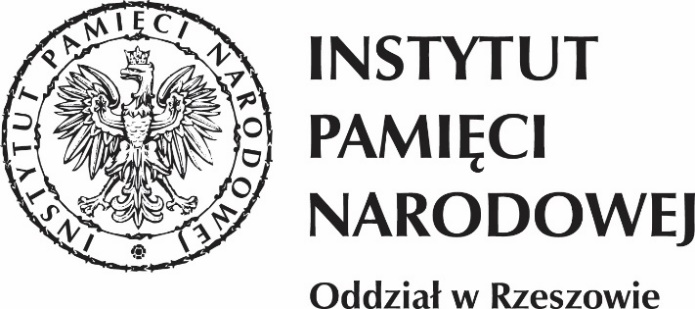 Ogólnopolski projekt edukacyjny
„O tym nie można zapomnieć – spotkania z osobami, które przeszły przez piekło obozów i deportacji podczas II wojny światowej” - IX edycjaCzas realizacji: listopad 2018 r. –  czerwiec 2019 r.Projekt skierowany jest do uczniów klas 8 szkoły podstawowej i uczniów szkół ponadpodstawowych.Cele ogólne:dostarczenie uczniom wiedzy na temat dwóch typów władzy totalitarnej – zbudowanej 
w Niemczech - opartej na ideologii nazistowskiej oraz powstałej w ZSRR - odwołującej się do komunizmu i pojęcia klasy,zgromadzenie materiału notacyjnego, stanowiącego punkt wyjścia do refleksji 
na temat konsekwencji społecznych i psychologicznych ustroju totalitarnego.Cele szczegółowe/operacyjne:Uczniowie i nauczyciele realizujący projekt:poszerzą wiedzę na temat sytuacji na świecie, Europie i Polsce na początku XX wieku, 
a w szczególności będą potrafili wyjaśnić genezę i konsekwencje dwóch totalitaryzmów, zdobędą wiedzę na temat deportacji ludności polskiej do nazistowskich obozów 
i miejsc pracy przymusowej oraz deportacji w głąb ZSRR – będą potrafili wymienić okoliczności, w jakich dochodziło do wywózki i miejsca wysiedleni,zdobędą wiedzę na temat indywidualnych losów – byłych więźniów obozów koncentracyjnych i łagrów w czasie II wojny światowej,będą znali warunki życia w łagrach i obozach koncentracyjnych,dowiedzą się, w jaki sposób przygotowywać się do spotkania ze świadkiem historii, formułować pytania i przeprowadzać rozmowę ze świadkiem historii,nauczą się wykorzystywać świadectwa autobiograficzne świadków, które pozwolą 
im zejść z abstrakcyjnego poziomu podręcznikowych danych statystycznych do poziomu losów konkretnej jednostki,nauczą się dokumentowania relacji świadków historii w formie notacji historycznej,rozwiną  krytyczne podejście do źródeł historycznych, rozwiną poczucie empatii i szacunku w stosunku do osób starszych, doświadczonych przez piekło obozów koncentracyjnych i łagrów, rozwiną umiejętności interpersonalne i umiejętność pracy w zespole,uświadomią sobie, jakie wartości i postawy pozwoliły przetrwać jednostkom 
w ekstremalnych warunkach,uświadomią sobie, jaką tragedią dla ludzkości były totalitaryzmy XX wieku,sformułują własne refleksje na temat represyjności systemu totalitarnego,docenią „historię mówioną” jako ważne źródło informacji historycznej.Rezultaty pracy, jakie należy przesłać w czasie realizacji projektu na adres: 
Instytut Pamięci Narodowej Oddział w  Rzeszowie ul. Słowackiego 18 35-060 Rzeszów 
(z dopiskiem „O tym nie można zapomnieć…”):notacje (nagrane na płycie DVD wywiady – czas nagrania do 1,5 godz.),zwiastuny notacji (wybrane najciekawsze pięciominutowe fragmenty z notacji w celu pokazania ich na prezentacji końcowej nagranej na DVD).Harmonogram:Uwagi dodatkowe:Uczniowie chętni do udziału w projekcie dobierają się sami w trzyosobowe zespoły.Jeden nauczyciel może zgłosić nie więcej niż pięć zespołów uczniów z jednej szkoły.Każdy zespół powinien dysponować kamerą, która będzie potrzebna podczas warsztatów oraz nagrywania wywiadu ze świadkiem historii. Nauczyciele i uczniowie (samodzielnie lub przy pomocy koordynatorów z IPN) odnajdują „świadków historii”, które przebywały w obozie lub były deportowane na Sybir podczas II wojny światowej; kontaktują się z nimi i umawiają indywidualnie.Projekt ma pokazać, w jaki sposób odbierają i doświadczają świata osoby, jakimi wartościami się kierują, w jaki sposób wojna wpłynęła na ich losy.W wyjeździe do Niemiec w 2020 r. wezmą udział zespoły uczniów (wraz z ich opiekunami – nauczycielami), które prześlą do koordynatora wymagane rezultaty pracy i podczas prezentacji ogólnopolskiej zostaną najwyżej ocenione przez komisję. Partnerzy projektu:TerminDziałania po stronie 
Instytutu Pamięci NarodowejDziałania po stronie nauczycielado końca listopada 2018 r.Zgłaszanie się nauczycieli 
i uczniów do projektu na adres: katarzyna.kyc@ipn.gov.pl.grudzień 2018 r. Pierwsze spotkanie organizacyjne 
w Rzeszowie. Zajęcia przeprowadzone przez historyka z rzeszowskiego Oddziału IPN oraz wizyta w miejscu pamięci –Zamku Lubomirskich w Rzeszowie. grudzień 2018 r. 
– luty 2019 r. Przeprowadzenie przez nauczyciela w szkole cyklu lekcji nt. obozów 
i deportacji.Nauczyciele otrzymają od IPN materiały pomocnicze. luty 2019 r. Warsztaty dla uczniów i nauczycieli: „Jak przygotować i przeprowadzić wywiad ze świadkiem historii”? 
(blok pierwszy - warsztaty 
z psychologiem dotyczące komunikacji interpersonalnej,blok drugi - część techniczna, praktyczne wskazówki nagrywania wywiadu kamerą).luty – kwiecień 
2019 r.Indywidualne spotkania uczniów 
ze „świadkami historii” 
– nagrywanie notacji.do 12 maja 2019 r. Wybór 1-3 zespołów do ogólnopolskiej prezentacji finałowej.Opracowywanie materiałów. Przesłanie relacji w formie elektronicznej do koordynatorów oddziałowych – zdjęcia, wypowiedzi uczniów i nauczycieli. Propozycja: prezentacja projektu 
w szkole.10 – 14 czerwca 
2019 r. Ogólnopolska prezentacja finałowa 
w Warszawie.II połowa czerwca 2019 r. Wojewódzka prezentacja finałowa 
w Rzeszowie. kwiecień 2020 r. Wyjazd na uroczystość obchodów rocznicy wyzwolenia obozu  
do Niemiec zespołów nagrodzonych na etapie ogólnopolskim. 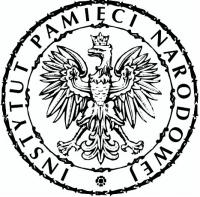 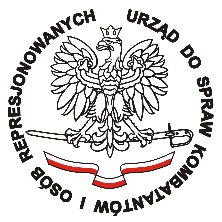 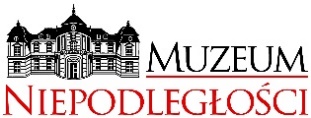 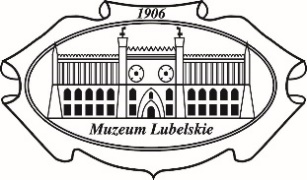 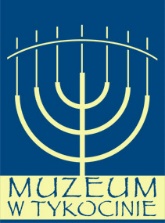 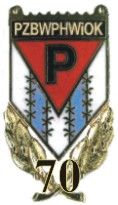 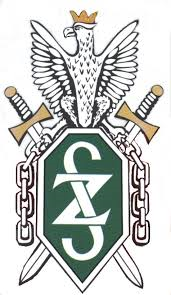 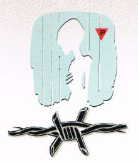 Polski Związek Byłych Więźniów Politycznych Hitlerowskich Więzień i Obozów KoncentracyjnychZwiązek SybirakówStowarzyszenie Więźniów - Byłych Dzieci Hitlerowskich Obozów Koncentracyjnych